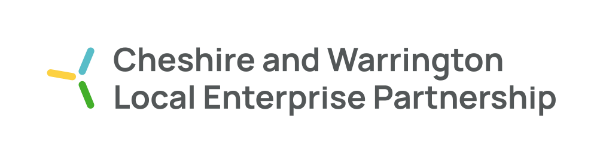 LEP STRATEGY PROGRAMME BOARDTERMS OF REFERENCEPurpose
To act as the strategic arm of the LEP Board on the development of the economic growth programme, ensuring that the Strategic Economic Plan, funding related strategies and other key strategies remain current and reflective of changes in national and local policy. To ensure that a robust evidence base is developed and maintained to support strategic decision making. Roles and responsibilities
The Strategy Programme Board will:1.	Ensure the effective development of the LEP’s strategies, reviewing all aspects of these to ensure that they remain current and aligned to the LEP’s ambition of being the UK’s healthiest, most sustainable, inclusive and growing subregion in the UK.
2. 	Identify emerging strategic priorities and ensure that the LEP commissions specific work to maximise the opportunity presented by these. 
3.	Oversee development of the work programme of the Economic Intelligence function to ensure that the LEP is evidence led and has a credible evidence base to inform investment decisions, and that this is effectively stored and maintained.  4. 	Develop recommendations to the LEP Board on any projects requiring LEP managed funding (e.g. Growing Places Fund) or national government funding in line with strategic priorities and eligibility requirements; ensuring that these have been subject to a satisfactory appraisal process. 5. 	The Strategy Programme Board will establish a programme that will deliver its objectives and monitor the successful delivery of those objectives. 6. 	As appropriate, evaluate the impact of strategy and its implementation in order to understand successes and learning points for future activity.7. 	Input to the development of the LEP’s risk strategy and review and update this regularly, providing reports to the LEP Board as required.
MEMBERSHIP
Membership will consist of:
LEP Board Member (Chair)
LEP Board Member (Vice Chair)
LA Executive Directors for Growth (or equivalent)
Up to 4x additional private sector/other LEP Board MembersAdditional non-voting members may be co-opted with agreement of the LEP Board Chair and Chief Executive 
 The Group will invite LEP and LA lead officers to support its work programme, as and when necessary. 
ACCOUNTABILITY
The Strategy Programme Board will be accountable to the LEP Board. Meetings Meetings will take place on a bi-monthly basis. The Chair will determine whether these need to occur more or less frequently as business determines. 
